Date : 06-Feb-2024Input Prompt popup version: 1.0.41.  OVERVIEWThe Input Prompt Pop-up component is used when you need user's input before moving forward in app s flow. For example, you might want to capture user's comments about a task he / she just completed. Using this component, users can quickly set the input prompt message directly from the Iris.Use case:Consider a case that you want to develop an app for Milk tracker that helps users to track the Milk delivered daily. The App requests the user to provide inputs for various items such as Brand of Milk, Number of packets, Milk delivered (Yes or No) etc. Using the Input Prompt Pop-up component, you can achieve this feature in your app. To achieve the feature, do the following.Define an Input Prompt Pop Up component with Specific Input Prompt Message.Set the Input Placeholder Text as required with Characters Limit.The following sections help you use the inputpromptpopup component in your app.FeaturesThe Input Prompt Pop-up component is a ready-to-use component.You can import the component into your app (created in Volt MX Iris) and can achieve the features without developing it from scratch.The Input Prompt Pop-up component also facilitates a set of properties, events, and APIs that helps you customize the UI elements and functionality, if required.Percentage of re-useApproximate 80 % of reuse. Getting StartedPrerequisitesBefore you start using the Input Prompt Popup component, ensure the following:•	HCL Foundry•	Volt MX IrisPlatforms SupportedMobile iOSAndroidTablet & iPadPWA & Responsive WebImporting the appYou can import the Forge components only into the apps that are of the Reference Architecture type.       To import the Input Prompt Popup component, do the following:Open your app project in Volt MX Iris.       2.    In the Project Explorer, click the Templates tab.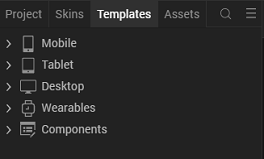 3. Right-click Components, and then select Import Component. The Import        Component dialog box appears. 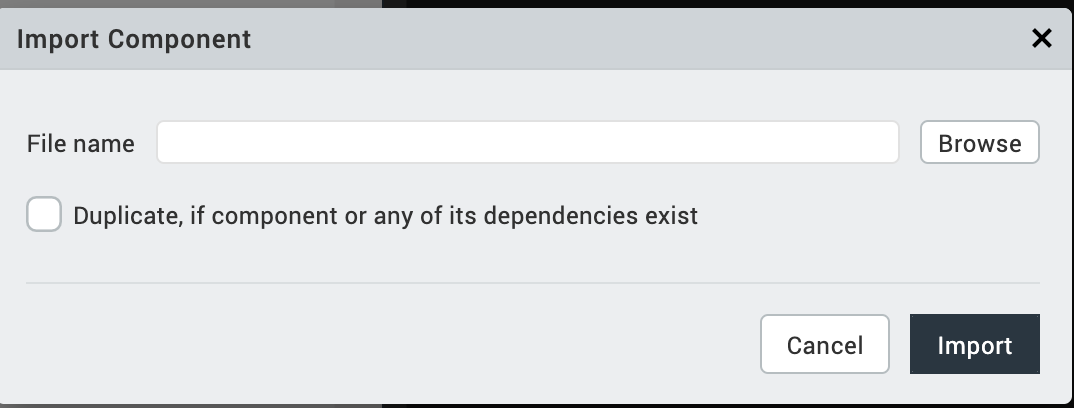      4. Click Browse to navigate to the location of the component, select the      component, and then click Import. The component and its associated widgets and      modules are added to your project.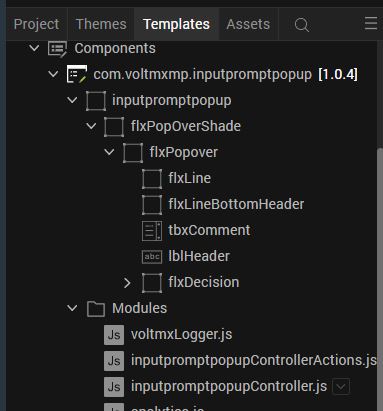 Once you have imported a component to your project, you can easily add the component to a form. For more information, refer Add a Component to a FormBuilding and previewing the appAfter performing all the above steps, you can build your app and run it on your device. For more information, you can refer to the Building and Viewing an Application section of the Volt MX User Guide. You can then run your app to see the Input Prompt Popup work in real time.ReferencesDynamic UsageYou can also add Input Prompt Popup component dynamically. To do so,In the Project Explorer, on the Projects tab, click Controllers section to access the respective Form Controller. Create a method and implement the code snippet similar to the sample code mentioned below.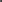 In the code snippet, you can edit the properties of the component as per your requirement. For more information, see Setting Properties.Save the file.PropertiesThe properties provided on the Component tab allows you to customize the elements in the Input Prompt Pop-up component. These elements can be UI elements, service parameters, and so on. You can set the properties from the Volt MX Iris Properties panel on the right-hand side. You can also configure these properties using a JavaScript code.General Properties 1. Input Placeholder Text 2. Left Button Text3. Right Button Text4. Message5.  Input Character LimitSkins Section 6. Left Button Skin7. Right Button Skin8. Message Skin9. Background Overlay10. Popover Flex Skin11. Left Button Focus Skin12. Right Button Focus Skin13. Input Box SkinC. API’s 1. validateAndSetSkinD. Events 1. onLeftButtonClick 2. onRightButtonClick 4. Revision HistoryApp version 1.0.4/*Creating the component's object */var inputpromptpopup = new com.voltmxmp.inputpromptpopup({	"clipBounds": true,	"height": "100%",	"id": "inputpromptpopup",	"isVisible": true,	"layoutType": voltmx.flex.FREE_FORM,	"left": "0dp",	"masterType": constants.MASTER_TYPE_USERWIDGET,	"skin": "slFbox",	"top": "0dp",	"width": "100%"}, {}, {});/*Setting the component's properties*/inputpromptpopup.placeholderText = "Add comments (Max 70 chars)";inputpromptpopup.leftButtonText = "Cancel";inputpromptpopup.rightButtonText = "OK";inputpromptpopup.messageText = "Your custom message here for the user seeking comment/input";inputpromptpopup.maxTextLength = 70;        /* Adding the component to a Form */this.view.add(inputpromptpopup);},Description: Specifies the Placeholder text for comments. Syntax: placeholderText Type: String Read/Write: Read + Write Example: this. view. inputpromptpopup.placeholderText  = "Add Comments"; Remarks: The default value for the property is "Add Comments".Description: Specifies the text for left button.Syntax: leftButtonTextType: String Read/Write: Read + Write Example: this. view. inputpromptpopup. leftButtonText = "No"; Remarks: The default value for the property is “No”.Description: Specifies the text for right button.Syntax: rightButtonTextType: String Read/Write: Read + Write Example: this. view. inputpromptpopup. rightButtonText = "No"; Remarks: The default value for the property is “Yes”.Description: Specifies the text for Display Message.Syntax: messageText Type: String Read/Write: Read + Write Example: this. view. inputpromptpopup. messageText  = "Do you really want to reject this purchase Order” ; Remarks: The default value for the property is "Do you really want to reject this Purchase Order?".Description: Specifies the maximum length for input text in comment textbox.Syntax: maxTextlength Type: NumberRead/Write: Read + Write Example: this. view. inputpromptpopup. maxTextlength  = 5; Remarks: The default value for the property is "70".Description: This property enables the consumer to change the left button skin of the Input Prompt Pop Up component.Syntax: leftButtonSkinWidget Type: ButtonRead/Write: Read + Write Example: this. view. inputpromptpopup. leftButtonSkin = " voltmxmpip80s9btnSkin "; Remarks: Skin assigned to the property is accepted only by same widget type.Description: This property enables the consumer to change the right button skin of the Input Prompt Pop Up component.Syntax: rightButtonSkinWidget Type: ButtonRead/Write: Read + Write Example: this. view. inputpromptpopup. leftButtonSkin = " voltmxmpip80s9rightButtonSkin"; Remarks: Skin assigned to the property is accepted only by same widget type.Description: This property enables the consumer to change the message skin of the Input Prompt Pop Up component.Syntax: messageSkinWidget Type: LabelRead/Write: Read + Write Example: this. view. inputpromptpopup. leftButtonSkin = " voltmxmpip80s9headerSkin”;Remarks: Skin assigned to the property is accepted only by same widget type. Description: This property enables the consumer to change the Background Overlay skin of the Input Prompt Pop Up component.Syntax:       backgroundOverlaySkinWidget Type: FlexContainerRead/Write: Read + Write Example: this. view. inputpromptpopup. backgroundOverlaySkin = " voltmxmpip80s9backgroundShade "; Remarks: Skin assigned to the property is accepted only by same widget type. Description: This property enables the consumer to change the popover flex skin of the Input Prompt Pop Up component.Syntax: popoverSkinWidget Type: FlexContainerRead/Write: Read + Write Example: this. view. inputpromptpopup. popoverSkin = " voltmxmpip80s9popoverSkin "; Remarks: Skin assigned to the property is accepted only by same widget type.Description: This property enables the consumer to change the left button s focus skin of the Input Prompt Pop Up component.Syntax: leftButtonFocusSkinWidget Type: ButtonRead/Write: Read + Write Example: this. view. inputpromptpopup. leftButtonFocusSkin = " voltmxmpip80s9leftButtonSkin"; Remarks: Skin assigned to the property is accepted only by same widget type.Description: This property enables the consumer to change the right button s focus skin of the Input Prompt Pop Up component.Syntax: rightButtonFocusSkinWidget Type: ButtonRead/Write: Read + Write Example: this. view. inputpromptpopup. rightButtonFocusSkin = " voltmxmpip80s9btnSkin"; Remarks: Skin assigned to the property is accepted only by same widget type.Description: This property enables the consumer to change the input box skin of the Input Prompt Pop Up component.Syntax: inputBoxSkinWidget Type: TextBoxRead/Write: Read + Write Example: this. view. inputpromptpopup. inputBoxSkin = " voltmxmpip80s9commentSkin"; Remarks: Skin assigned to the property is accepted only by same widget type.Description: The API can be invoked at the form level if required.Syntax: validateAndSetSkin () Parameters: None Return Value: None  Example: this. view. inputpromptpopup. validateAndSetSkin (); Description: This event is invoked when the user-touch is released from the left button on the Input Prompt Pop Up.Syntax: onLeftButtonClick (eventobject) Type: StringRead/Write: Read + Write Examplethis.view.inputpromptpopup.onLeftButtonClick= function(eventobject){    alert(eventobject.comment);  };Paramseventobject - JsonObjectDescription: This event is invoked when the user-touch is released from the right button on the Input Prompt Pop Up.Syntax: onRightButtonClick (eventobject) Type: StringRead/Write: Read + Write Examplethis.view.inputpromptpopup. onRightButtonClick  = function(eventobject){    alert(eventobject.comment);  };Paramseventobject - JsonObject